INSERT UK GOV logoCronfa arloesi gwledig2022 – 2025Nodiadau cyfarwyddyd y rhaglen Ariennir y rhaglen hon gan Gronfa Ffyniant Gyffredin Llywodraeth y DUMae’r ddogfen hon ar gael yn Saesneg | This document is available in EnglishCynnwys
Atodiad 1 : Meini Prawf Asesu CaisAtodiad 2: Rheolau Caffael Trydydd PartiAtodiad 3: Fframwaith PerfformiadAtodiad 4: Y GymraegAtodiad 5: Themâu trawsbynciolAtodiad 6: Rheolau CymorthdaliadauCyflwyniadNod y Gronfa Arloesi Gwledig yn Sir Gaerfyrddin yw darparu cyfleoedd i gymunedau ar draws ardaloedd gwledig y Sir dreialu ffyrdd newydd o weithio i gefnogi a datblygu adfywio gwledig.Mae hon yn gronfa wedi'i thargedu, wedi'i hanelu'n benodol at fynd i'r afael â themâu allweddol sydd wedi'u blaenoriaethu fel rhan o'r rhaglen.Bydd yn rhaid i bob cynnig prosiect roi manylion am sut mae'r gweithgaredd arfaethedig yn cyd-fynd â themâu'r rhaglen ac amlinellu natur arloesol y cynnig.Beth yw 'arloesi'?Gweithio mewn ffyrdd newydd: gallai hyn gynnwys dulliau datblygu gwledig sy’n cymhwyso syniadau newydd, defnyddio technegau newydd, canolbwyntio ar farchnadoedd amgen, dod â gwahanol sectorau a rhanddeiliaid ynghyd drwy ddulliau rhwydweithio newydd, cefnogi grwpiau blaenoriaeth newydd, neu ddod o hyd i atebion newydd i heriau cymdeithasol, economaidd ac amgylcheddol.Datblygu cynhyrchion a gwasanaethau newydd: mae'r rhain yn aml yn deillio o brofi ffyrdd arloesol o weithio a gellir eu creu trwy gymhwyso technegau, partneriaethau, technoleg, prosesau, ymchwil a meddwl newydd.Mae Addasu dulliau sydd wedi’u profi i amgylchiadau newydd yn cael ei gydnabod hefyd fel ffordd effeithiol o greu datblygiadau gwledig arloesol o bwys lleol. Mae'r mathau hyn o gamau arloesol yn aml yn cael eu hwyluso drwy drosglwyddo gwybodaeth rhwng meysydd tebyg eraill.Themâu’r Gronfa Arloesi GwledigMae’n rhaid i weithgareddau a gefnogir o dan y Gronfa Arloesi Gwledig fod yn gysylltiedig ag un o’r themâu canlynol;Ychwanegu gwerth at hunaniaeth leol ac adnoddau naturiol a diwylliannol: Mae enghreifftiau o brosiectau y gellid eu cefnogi yn cynnwys:Datblygiadau cadwyn gyflenwi rhwng darparwyr twristiaeth, asedau treftadaeth a diwylliannol a’r sector busnes ehangach a chymunedau lleol i wella cynnyrch a phrofiad twristiaeth.Treialu ffyrdd arloesol o ddehongli asedau treftadaeth a diwylliannol e.e. defnydd addasol o dechnolegau digidol.Datblygu gweithgareddau newydd yn ymwneud â'n hasedau naturiol.Hwyluso datblygiad cyn-fasnachol, partneriaethau busnes a chadwyni cyflenwi byr: Mae enghreifftiau o brosiectau y gellid eu cefnogi yn cynnwys: Profi a threialu ffyrdd newydd o wella gwydnwch busnesau gwledig.Prosiectau peilot sy'n creu diwylliant entrepreneuraidd.Datblygu cadwyni cyflenwi a phartneriaethau busnes newydd.Datblygu cynhyrchion a/neu brosesau newydd.Treialu ffyrdd newydd o baru pobl leol â chyfleoedd cyflogaeth newydd.Treialu ffyrdd arloesol o sicrhau bod addysg a hyfforddiant yn cyd-fynd ag anghenion busnesau gwledig.Archwilio ffyrdd newydd o ddarparu gwasanaethau lleol anstatudol : Mae enghreifftiau o brosiectau y gellid eu cefnogi yn cynnwys:Datblygu ffyrdd arloesol o ddarparu gwasanaethau anstatudol.Ymchwilio a threialu ffyrdd arloesol o gyflwyno darpariaeth gofal plant fforddiadwy a dwyieithog yn unol ag asesiad digonolrwydd gofal plant Sir Gaerfyrddin.Treialu ffyrdd newydd o sicrhau ymgysylltiad gwirfoddolwyr wrth ddarparu gwasanaethau lleol e.e. bancio amser.Hwyluso a threialu ffyrdd arloesol o sicrhau mynediad at drafnidiaeth gyhoeddus.Ymchwil ac ymweliadau ag enghreifftiau eraill o brosiectau arfer gorau.Ynni adnewyddadwy ar lefel gymunedol: Mae enghreifftiau o brosiectau y gellid eu cefnogi yn cynnwys:Ymchwil i gynnyrch cynaliadwy sy'n gysylltiedig â sectorau amaethyddiaeth/coedwigaeth e.e. biodanwydd.Dichonoldeb ynni adnewyddadwy cymunedol ac ar fferm trwy ymchwil, astudiaethau dichonoldeb, ymweliadau cyfnewid a chynlluniau peilot.Prosiectau sy'n hwyluso mynediad at fesurau cymorth effeithlonrwydd ynni i drigolion a busnesau mewn ardaloedd o dlodi tanwydd.Prosiectau sy'n defnyddio adnoddau naturiol i ddarparu atebion lleol.Datblygu technoleg ddigidol : Mae enghreifftiau o brosiectau y gellid eu cefnogi yn cynnwys:Treialu dulliau newydd o ddarparu gwasanaeth anstatudol gan ddefnyddio technolegau newydd.Prosiectau sy'n treialu ffyrdd newydd o gynyddu'r defnydd o dechnolegau digidol ar gyfer busnesau a chymunedau.Prosiectau sy’n hwyluso ac yn treialu ffyrdd arloesol o fynd i’r afael ag allgau digidol o fewn cymunedau gwledig a sicrhau mynediad cyhoeddus at dechnolegau digidol.Canllawiau i YmgeiswyrMae Gweithgareddau Cymwys yn cynnwys ond heb fod yn gyfyngedig i’r canlynol:Hwyluso -costau refeniw yn bennaf i bobl sy'n gallu darparu cymorth i sefydliadau a grwpiau i'w helpu i ddatblygu eu sgiliau a'u harbenigedd eu hunain. Dyma ymagwedd wahanol at hyfforddiant.Prosiectau Peilot – gweithgareddau ar raddfa fach ac am gyfnod cyfyngedig (heb fod yn hwy na 12 mis) gyda’r nod o brofi cysyniad neu roi cynnig ar dechneg arloesol i weld a ellid datblygu syniad yn brosiect gwireddadwy ar raddfa lawn.Ymchwil – costau refeniw ar gyfer cyfuniad o amser staff a chostau ymgynghori i gynnal yr ymchwil gefndir ar gyfer problem neu fater penodol a chynhyrchu gwerthusiad ysgrifenedig cynhwysfawr o’r materion, y datrysiadau amgen, y costau ariannol, dadansoddiad risg manwl ac argymhellion ar gyfer y camau nesaf. Ni ddylai casgliad astudiaeth ddichonoldeb fod yn argymhelliad bod angen astudiaeth bellach. 
Rheolau CymorthdaliadauMae'r Gronfa Arloesi Gwledig yn cael ei gweithredu o dan Reolau Cymorthdaliadau'r DU.Rhaid i bob cais hefyd ystyried sut y byddant yn cyflawni yn unol â rheolaeth cymhorthdal yn unol â chanllawiau fesul Llywodraeth y DU. https://www.gov.uk/government/collections/subsidy-control-regimeOs nad yw ymgeiswyr yn dangos yn ddigonol bod y prosiect arfaethedig yn cydymffurfio o dan Gyfundrefn Rheoli Cymhorthdal y DU gall gael ei ystyried yn anghymwys, ac y gellid gwrthod eich cais.Gellir gweld canllawiau pellach yn Atodiad 6Costau Cymwys
Nid oes modd diffinio gwariant sy'n gymwys o dan y gronfa hon. Rhestrir rhai costau nad ydynt yn gymwys yn benodol yn adran 4
Mewn egwyddor, os yw’r gwariant yn angenrheidiol i gefnogi’r gwaith o gyflawni gweithgaredd neu brosiect a fydd yn cyfrannu at gyflawni amcanion y rhaglen yna ystyrir ei fod yn gymwys.Opsiwn Cost SymlMae cyfradd safonol o 15% o gyfanswm costau cyflenwi staff yn gymwys i’w chynnwys ym mhob cyllideb prosiect i gynorthwyo ymgeiswyr y rhaglen i dalu costau gorbenion e.e. gwresogi , goleuo a chostau eraill lle bydd hyn yn cael ei gyfrifo’n awtomatig.Costau AnghymwysNid yw’r eitemau neu'r mathau canlynol o wariant yn gymwys o dan y Gronfa Arloesi GwledigUnrhyw GOSTAU CYFALAF sy'n ymwneud â gwelliannau cyfalaf (at ddibenion y rhaglen hon diffinnir gwariant cyfalaf fel unrhyw eitem unigol sydd â gwerth o fwy na £10,000 a/neu oes ddefnyddiol o fwy na blwyddyn. Ni fyddai eitemau bach, er enghraifft offer cyfrifiadurol, sy’n costio llai na’r terfyn hwn ac a allai fod yn ddefnyddiol o hyd ar ddiwedd blwyddyn yn cael ei ddosbarthu fel cost cyfalaf oherwydd na fyddai angen i eitemau o’r fath gael eu cofnodi ar gofrestr asedau cyfalaf ac ni fyddent ychwaith yn destun tâl dibrisiant blynyddol) .Prynu tir.Prynu adeiladau.Prynu ceir, faniau, beiciau modur, beiciau ac unrhyw fath arall o gludiant personol (at ba bynnag ddiben).Unrhyw wariant cyn dyddiad cychwyn y prosiect heb gymeradwyaeth ysgrifenedig ymlaen llaw gan y sawl sy’n rhoi’r grant.Gwaith dros dro nad yw'n uniongyrchol gysylltiedig â chyflawni'r prosiect.Costau cynnal a chadw ar gyfer adeiladau, peiriannau neu offer presennol.Amnewidiad un am un.Costau sy'n gysylltiedig â chontract prydlesu megis ffin y prydleswr, costau llog, gorbenion a thaliadau yswiriant.Costau trefnu benthyciadau, TAW a threthi eraill y gellir eu hadennill gan y buddiolwr, costau gweinyddol a staff neu iawndal a delir i drydydd parti am ddiarddel, ac ati.Gwariant tybiannol.Taliadau am weithgarwch o natur wleidyddol.Difidend i gyfranddalwyr.Taliadau llog (oni bai ei fod yn dod dan gynllun Cymorth Gwladwriaethol cymeradwy).CaffaelWrth gaffael gwaith, nwyddau a gwasanaethau, disgwylir i ymgeiswyr gynnal y broses mewn modd sy'n sicrhau didwylledd, gwerth am arian a thegwch a rhaid iddynt ddilyn y gweithdrefnau caffael fel y'u hamlinellir yn yr adran hon.Bydd yr union weithdrefnau i'w dilyn yn dibynnu ar faint yr archeb neu'r contract sydd i'w osod. Mae Cyngor Sir Caerfyrddin (CSC) yn gweithredu cyfres raddedig o weithdrefnau sy'n cydnabod yr angen i ysgafnhau gofynion gweinyddol ar gyfer contractau sy'n cynnwys symiau llai. Rhaid i bob ymgeisydd gadw at y rheolau a gynhwysir yn Atodiad 2 .Mae'n ofynnol i gyrff sector cyhoeddus sy'n dod o dan Gyfarwyddebau Caffael y CE ddilyn eu rheolau a'u gweithdrefnau caffael sefydliadol eu hunain.Bydd methu â chydymffurfio'n llawn â'r trothwyon caffael yn golygu na fydd y costau'n gymwys ar gyfer cymorth o dan y gronfa hon.Ardaloedd cymwysMae wardiau penodol wedi’u nodi fel rhai cymwys ar gyfer cymorth yn Sir Gaerfyrddin:Abergwili, Cenarth a Llangeler, Cil-y-cwm, Cwarter Bach, Cynwyl Elfed, y Garnant, Glanaman, y Glyn, Gors-las, yr Hendy, Cydweli a Llanismel, Talacharn, Llanboidy, Llanddarog, Llandeilo, Llanymddyfri, Llandybïe, Llanegwad, Llanfihangel Aberbythych, Llanfihangel-ar-arth, Llangadog, Llangynnwr, Llangyndeyrn, Llannon, Llanybydder, Maenordeilo a Salem, Pen-bre, Pontyberem, Sanclêr â Llansteffan, Tre-lech, Trimsaran a Hendy-gwyn ar Daf.Dylai prosiectau arfaethedig sy'n ceisio cymorth i gyflawni mewn ardaloedd nad ydynt wedi'u rhestru uchod gysylltu â Biwro@sirgar.gov.uk i archwilio ffynonellau cyllid addas eraill.Y GymraegMae Rheoliadau Safonau’r Gymraeg (Rhif. 1) yn gosod gofyniad statudol ar y Cyngor i sicrhau bod y grantiau y mae’n ei dyfarnu’n cael effaith gadarnhaol ar gyfleoedd i bobl ddefnyddio’r Gymraeg, ac nad yw’n trin y Gymraeg yn llai ffafriol na’r Saesneg; I fodloni’r gofynion hyn rhaid gwneud bob ymdrech i wneud y canlynol:Gweithredu’n ddwyieithog yn gyhoeddus, rhoi presenoldeb a statws gweledol uchel i’r Gymraeg ar bob cyfle (deunyddiau hyrwyddo, postiadau, datganiadau i’r wasg) Cyfathrebu’n ddwyieithog â’r cyhoedd (e-byst , datganiadau i’r wasg, galwadau ffôn, llythyrau)Cydweithio â phartneriaid sy’n hyrwyddo’r Gymraeg (Mentrau Iaith, Yr Urdd, Ffermwyr Ifanc, Meithrin, Cymraeg i Blant, Ysgolion Cymraeg, Cymraeg i Oedolion, capeli, corau, papurau newydd lleol, fforymau a rhwydweithiau sy'n hyrwyddo’r Gymraeg)Sicrhau bod yno weithlu gyda sgiliau Cymraeg neu fod trefniadau eraill ar waith, a fydd yn galluogi gweithgarwch yn unol â’r SafonauDarparu gwasanaethau yn bersonol neu ar-lein yn Gymraeg Dangos ystyriaeth o natur ieithyddol yr ardal ddaearyddol y bwriedir ei gwasanaethu, a sut mae'r gwaith yn mynd i gael effaith gadarnhaol ar nifer y siaradwyr Cymraeg neu’r nifer sy’n defnyddio’r Gymraeg**Golyga hyn fod gan yr ymgeisydd ddealltwriaeth o’r cymunedau o siaradwyr Cymraeg a allai gael eu effeithio gan y ddarpariaeth; yn gadarnhaol neu’n negyddol.  Mae angen bod yn effro i bob cyfle i gynyddu gwelededd y Gymraeg a hybu defnydd pawb o’r Gymraeg; yn siaradwyr hyderus neu rhai sydd â dim ond ychydig o Gymraeg.Themâu trawsbynciolRhaid i brosiectau fynd i'r afael ag un neu fwy o'r Themâu Trawsbynciol lle mae'n briodol gwneud hynny o fewn cyd-destun y prosiect, y gweithgareddau y disgwylir eu cyflawni a'r allbynnau neu'r canlyniadau disgwyliedig*Y Themâu Trawsbynciol yw:Dulliau cynaliadwy a charbon isel o gyflawniGwasanaethau sy’n hygyrch yn ddigidolEconomi deg a chyfartal a chefnogaeth i’r Gymraeg a’i diwylliantMae Atodiad 5 yn amlinellu awgrymiadau ar gamau gweithredu y gall ymgeiswyr eu mabwysiadu i fynd i'r afael â’r themâu trawsbynciol. Dangosyddion PerfformiadBydd disgwyl i brosiectau ddangos pa rai o'r Dangosyddion Perfformiad canlynol y byddant yn eu cyflawni. Mae canllawiau ar y dystiolaeth sydd ei hangen ar gyfer pob dangosydd a adroddir i’w gweld yn Atodiad 3Nifer y digwyddiadau neu weithgareddau lleol a gefnogirNifer y cyfleoedd gwirfoddoli a gefnogirNifer yr astudiaethau dichonoldeb a gefnogirNifer y bobl a gyrhaeddwydNifer y bobl sy'n mynychu sesiynau hyfforddiNifer y swyddi a grëwydPwy all wneud cais?Grwpiau Gwirfoddol a Chymunedol â ChyfansoddiadElusennau CofrestredigSefydliadau dielwMentrau CymdeithasolGall canghennau lleol o sefydliadau trydydd sector cenedlaethol wneud cais gan ddefnyddio cyfansoddiad y rhiant gorff ond rhaid bod ganddynt eu Cyfrif Banc lleol eu hunain.Gall Cynghorau Tref a Chymuned wneud cais am brosiectau cymunedol sy'n ychwanegol at gyfrifoldebau statudol arferol a fydd o fudd i'r gymuned.Cyrff y Sector CyhoeddusPrifysgolion, Colegau AB/AUSut i wneud cais?Dylai darpar ymgeiswyr anfon e-bost at RDPSIRGAR@sirgar.gov.uk i drefnu amser addas i drafod y prosiect arfaethedig gyda Swyddog Cyngor Sir Caerfyrddin yn y lle cyntaf. Ffurflenni cais ar gael ar wefan Cyngor Sir Gâr. Bydd hefyd angen cyflwyno'r dogfennau canlynol gyda cheisiadau wedi'u cwblhau:Bydd ceisiadau’n cael eu cyflwyno i banel i’w hystyried a’u sgorio yn unol â’r wybodaeth a ddarperir yn y ffurflen gais. ATODIAD 1Bydd cais llwyddiannus yn cael ei gyflwyno i'r Aelod Cabinet perthnasol o Gyngor Sir Caerfyrddin i'w gymeradwyo'n llawnBydd ceisiadau a gymeradwyir yn derbyn llythyr cynnig grant a thelerau ac amodau.Dim ond ar ôl i gopi wedi'i lofnodi o'r telerau ac amodau gael ei ddychwelyd i Gyngor Sir Caerfyrddin y gellir dechrau ar y gwaith o gyflawni’r prosiect.Bydd yn ofynnol i bob prosiect sicrhau cydymffurfiaeth â chanllawiau caffael trydydd parti Cyngor Sir Caerfyrddin. ATODIAD 2Bydd cyfarfodydd monitro cynnydd rheolaidd yn cael eu trefnu i drafod cynnydd a chyflwyno hawliadau ariannol.Amodau CyffredinolNi ddylid mynd i unrhyw wariant cyn i gyllid gael ei gymeradwyo gan na ellir dyfarnu'r cyllid yn ôl-weithredol.Ar gyfer ceisiadau, mae angen y cyfrifon archwiliedig diweddaraf neu yn achos sefydliad / busnes newydd rhagolwg incwm a gwariant ar gyfer y 12 mis nesaf.Os bydd y cais yn llwyddiannus, rhaid i nwyddau / gwasanaethau sy'n ymwneud â'r prosiect gael eu prynu gan ddefnyddio cyfrif banc y sefydliad / busnes fel y manylir ar dudalen 1 y ffurflen gais. Anogir pobl i beidio â phrynu gan ddefnyddio cardiau credyd. Ni fydd unrhyw bryniant gydag ARIAN PAROD yn cael eu hystyried ar gyfer cyllid.Rhaid i'r ymgeisydd dderbyn telerau ac amodau'r grant trwy lofnodi'r Hysbysiad o Gymeradwyaeth a Thelerau ac Amodau a’i ddychwelyd cyn pen 14 diwrnod o ddyddiad derbyn y cynnig. Rhaid gofyn am unrhyw amrywiad i'r Telerau ac Amodau a nodir yn y Llythyr Cymeradwyo a chytuno arno.Os yw'n berthnasol, ni ddylid cyflwyno ceisiadau nes bod yr holl gydsyniadau statudol gofynnol (e.e. Caniatâd Cynllunio, Caniatâd Adeilad Rhestredig, Cymeradwyaeth Rheoliadau Adeiladu, Asiantaeth yr Amgylchedd) wedi'u sicrhau'n llawn.Wrth gaffael gwaith, nwyddau a gwasanaethau, disgwylir i ymgeiswyr gynnal y broses mewn modd sy'n sicrhau didwylledd, gwerth am arian a thegwch a rhaid iddynt ddilyn y gweithdrefnau caffael a amlinellir ar ddiwedd y canllawiau. Mae canllawiau llawn mewn perthynas â'r ymarfer caffael y mae'n ofynnol i ymgeiswyr ei wneud i'w gweld yn ATODIAD 2 . Gall methu â gwneud hynny olygu bod y gwariant yn anghymwys. Mae ymgeiswyr yn gyfrifol am sicrhau eu bod yn cadw at y rheolau caffael hyn.Os byddwch yn llwyddiannus yn eich cais, mae Cyngor Sir Caerfyrddin a Llywodraeth y DU yn cadw'r hawl i gyhoeddi enw eich cwmni/sefydliad, swm y cyllid a ddyfarnwyd i chi a chrynodeb o'ch prosiect . Rhaid i ymgeiswyr llwyddiannus ddangos cefnogaeth gan Gyngor Sir Caerfyrddin a Chronfa Ffyniant Gyffredin Llywodraeth y DU. Mae hyn yn cynnwys unrhyw gyhoeddusrwydd gan gynnwys datganiadau i'r wasg mewn perthynas â'r prosiect a ariennir. Am ragor o wybodaeth - https://www.gov.uk/guidance/uk-shared-prosperity-fund-branding-and-publicity-6Darperir placiau ar gyfer prosiectau cyfalaf i alluogi ymgeiswyr i ddangos cydnabyddiaeth o'r gefnogaeth a ddarperir.Bydd yn ofynnol i bob ymgeisydd gwblhau adroddiadau cynnydd yn brydlon yn ogystal ag adroddiad diwedd prosiect.Bydd angen sicrhau bod yr holl ddogfennau cyhoeddusrwydd yn ddwyieithog a dylai unrhyw gostau cyfieithu gael eu cynnwys yng nghostau cyflawni’r prosiect a'r costau ymgeisio am grant.Canllawiau TaluTelir y cyllid yn uniongyrchol i gyfrif banc y sefydliad/busnes ar ôl i’r Cyngor dderbyn y cyfriflenni banc gwreiddiol sydd wedi’u hargraffu neu ar-lein ac anfonebau gwreiddiol i gadarnhau gwariant, ffurflen hawlio wedi’i chwblhau, tystiolaeth allbwn ac adroddiadau cynnydd.Ni ellir cynnig na thalu grant os yw’r busnes neu’r ymgeisydd mewn ôl-ddyledion gydag unrhyw daliad i unrhyw un o’r awdurdodau lleol sy’n cymryd rhan yn y gwaith o weithredu’r cynllun.Ni fydd uchafswm y cyfraniad cyllid o’r Gronfa Arloesi Gwledig yn fwy na 100% o gyfanswm cost cymwys y prosiect hyd at uchafswm o £45,000. Er na fydd arian cyfatebol yn rhan o’r meini prawf asesu ar gyfer ymgeiswyr o’r sector cyhoeddus a’r trydydd sector, bydd yn gymorth i sicrhau’r gwerth gorau am arian a’r effaith ar gyfer y rhaglen SPF.Atodiad 1 Meini Prawf Asesu CaisBydd pob cais yn cael ei asesu yn erbyn y meini prawf sgorio wedi’u pwysoli canlynol. Bydd pob maen prawf yn cael ei sgorio o 0-10.Canllawiau PwysigHysbysebu trwy gwerthwchigymru* Mae'n bosibl ichi hysbysebu ar y wefan Gaffael Genedlaethol, www.GwerthwchiGymru.llyw.cymru os yw'n anodd ichi bennu isafswm y cyflenwyr sydd eu hangen a/neu os hoffech newid cyflenwyr neu ddenu cyflenwyr newydd i gyflwyno dyfynbris neu dendr. Hysbysebu ar wefan GwerthwchiGymru yw'r arfer gorau, ond efallai y byddai'n well gennych nodi cyflenwyr posibl a allai ddarparu'r cynnig gorau cyffredinol i chi. Mae'r cyfleuster hwn ar gael i chi yn rhad ac am ddim, ewch i wefan GwerthwchiGymru www.gwerthwchigymru.llyw.cymru/ a chysylltwch â llinell gymorth y wefan ar 0800 222 9004 i gael rhagor o wybodaeth. Yn Ceisio Dyfynbrisiau/TendrauYn achos gwariant sy'n fwy na £5,000, mae'n hanfodol bod y dyfynbrisiau/tendrau yn cael eu ceisio gan gyflenwyr priodol ar gyfer y nwyddau, y gwaith neu'r gwasanaethau sy'n ofynnol. Os yw'n amlwg y ceisiwyd dyfynbrisiau/tendrau anaddas, gall fod yn ofynnol ichi hysbysebu ar wefan GwerthwchiGymru.Cyllidwyr EraillOs yw prosiect yn cynnwys unrhyw ffrydiau cyllido eraill neu ychwanegol, mae'n rhaid, o leiaf, ddilyn y Rheolau Caffael Grant Trydydd Parti hyn ar gyfer cyfanswm gwariant amcangyfrifedig y gofyniad. Osgoi gwrthdaro buddiannau Sylweddolwn y gallai ymgeiswyr / datblygwyr neu unigolion sy’n gysylltiedig â nhw (megis perthnasau, partneriaid busnes neu gyfeillion),  ddymuno tendro am gontract sy’n cael ei gynnig gan yr ymgeisydd / datblygwr. Mae hynny’n dderbyniol ond bydd angen i’r ymgeisydd sicrhau bod y broses dendro yn cael ei chynnal mewn modd agored, a’i bod yn dryloyw a theg, fel yr amlinellir uchod, heb roi unrhyw fantais i un unigolyn neu gwmni dros un arall. Rhaid cymryd mesurau priodol i atal nodi ac union unrhyw achosion o wrthdaro buddiannau. Os oes gan ymgeisydd / datblygwr neu unrhyw berson sy'n gysylltiedig â nhw'n uniongyrchol neu'n anuniongyrchol, fudd ariannol, economaidd neu fudd personol arall y gellid ystyried ei fod yn peryglu eu didueddrwydd a'u hannibyniaeth yng nghyswllt y weithdrefn gaffael: rhaid i’r ymgeisydd / datblygwr, neu unrhyw berson arall neu barti sydd â budd, ddatgan y cyfrwy fudd yn ysgrifenedig wrth swyddog y prosiect, a fydd yn darparu cyngor yn unol â hynny.rhaid sicrhau nad yw manylebau a meini prawf gwerthuso yn ffafrio nac wedi’u teilwra ar gyfer un datrysiad nac unrhyw un parti dros un arall. ni ddylai’r unigolyn neu barti sydd â budd gymryd unrhyw ran o gwbl yn y gweithdrefnau i arfarnu’r tendrau i sicrhau bod y broses yn deg i bawb. Cydnabyddir y gallai fod yn ofynnol i'r ymgeisydd grant roi'r gymeradwyaeth derfynol rhaid cofnodi pob cam o'r weithdrefn yn ffurfiol. pe bai'r contract fel rheol yn destun un weithdrefn dendro, argymhellir y dylai'r noddwr ofyn am ddyfynbrisiau ysgrifenedig gan o leiaf ddau gyflenwr arall (h.y. yn dilyn y weithdrefn a nodir uchod ar gyfer contractau rhwng £5000 a £25,000)Pwrpas y canllawiau hyn yw sicrhau bod yna degwch wrth wario arian cyhoeddus ac nad yw gonestrwydd yr ymgeisydd yn cael ei beryglu.Newidiadau i'r fanyleb neu'r contract Os oes angen gwneud unrhyw newidiadau i'r fanyleb ar ôl ceisio dyfynbrisiau/tendrau sy'n effeithio ar gwmpas gwreiddiol y gofyniad, efallai y bydd angen cynnal ymarfer caffael newydd i sicrhau'r gwerth gorau am arian. Gall hyn ddigwydd o ganlyniad i ychwanegiadau annisgwyl i'r gofyniad gwreiddiol, lle derbynnir tendrau sy'n fwy na'r gyllideb sydd ar gael, lle mae lefelau cyllido yn newid ac ati. Mae'n rhaid i'r ymgeisydd am grant hysbysu'r swyddog Prosiect a fydd yn cynnig cyngor yn unol â hynny.Cynghorion ynghylch TendroDiffiniadau CaffaelAtodiad 3 – Fframwaith PerfformiadAtodiad 4Enghreifftiau o ddarpariaeth yn unol â Safonau’r Gymraeg:Yn y tabl isod ceir rhestr o enghreifftiau o ymrwymiadau y gallai'r ymgeisydd eu gwneud er mwyn eu darparu yn unol â'r Safonau. Nid yw'r rhestr hon yn gynhwysfawr ond yn hytrach yn cynnig awgrymiadau, a gall yr ymgeisydd awgrymu ymrwymiadau eraill.  Bydd disgwyl iddynt ystyried perthnasedd yr isod i'r gwaith y maent am ei gyflawni drwy'r grant ac ymrwymo i gymaint â phosibl yn unol â maint trosiant y sefydliad, a maint y cais am gyllid.Noder fodd bynnag y bydd disgwyl i unrhyw fudiad sy'n cyflogi mwy na 50 aelod wneud ymrwymiad sylweddol i'r Gymraeg, gan anelu at gyflawni'r hyn sydd ar y rhestr isod.  Bydd pob sefyllfa'n cael ei hystyried yn unigol, a bydd cyngor a chymorth ar gael i ymgeiswyr.Gellir defnyddio'r rhain wrth ymateb i C7 yn y ffurflen gais. Gellid defnyddio enghreifftiau yn nhabl 1 a 2 i ateb C7 (1), Gellid defnyddio enghreifftiau yn nhabl 3 i ateb C7 (2) a gellid defnyddio enghreifftiau yn nhabl 4 i ateb C7 (3).1.Y sefydliad 2.Cyhoeddusrwydd3.Ymgysylltu â'r cyhoedd4.Sicrhau effaith gadarnhaol ar y GymraegAtodiad 5 Themâu TrawsbynciolGwasanaethau sy’n hygyrch yn ddigidolIsod, amlinellir camau gweithredu posibl i sefydliadau eu hystyried wrth ddatblygu a chyflawni eu prosiectau.Gellir defnyddio'r rhain wrth ymateb i C8 yn y ffurflen gais.Rhoi cyhoeddusrwydd i'ch prosiect yn ddigidol: yn ogystal â dulliau cyhoeddusrwydd papur traddodiadol, ceisiwch ddefnyddio ystod o wahanol lwyfannau cyfryngau cymdeithasol; gwefan neu flog prosiect. Creu cynnwys digidol fel fideos a phodlediadau y gellir eu rhannu â'r gymuned. Cynnal cyfarfodydd hybrid - caniatáu i'r gymuned fynychu cyfarfod naill ai wyneb yn wyneb neu ar-lein trwy dechnolegau fel Microsoft Teams a Zoom. Defnyddio arolygon ar-lein (e.e SurveyMonkey neu Microsoft Forms) i ymgysylltu ac ymgynghori â'r gymuned. Gellir eu defnyddio hefyd i werthuso effaith prosiect. Ystyried penodi tîm o hyrwyddwyr digidol i gefnogi’r prosiect i fanteisio ar fanteision technolegau digidol. Annog mwy o ddefnyddwyr yn y gymuned i ymgysylltu â thechnolegau digidol. Ymgysylltwch â Cyflymu Cymru i Fusnesau neu Cymunedau Digidol Cymru i gael rhagor o syniadau a chyngor ar wella’ch cynnwys digidol a’ch sgiliau.  Dulliau cynaliadwy a charbon isel wrth gyflawni
Ystyried cyflenwyr lleol wrth brynu nwyddau a gwasanaethauLle bo modd, defnyddio teithio cyhoeddus/llesolAilgylchu, ailddefnyddio ac ail-bwrpasu pryd bynnag y bo moddYstyried defnyddio trydan a gynhyrchir o ffynonellau adnewyddadwyRhoi mesurau effeithlonrwydd ynni ar waith e.e pan fydd y bylbiau golau presennol ar ddiwedd eu hoes, beth am eu disodli gyda LED, os oes rhaid gosod ffenestri newydd dylent fod yn rhai gwydr dwblMynd yn ddi-bapur lle bo moddHyrwyddo arferion gwyrdd drwy ymgysylltu â'r cyhoeddMynd ati i leihau'r defnydd o ynniArchwilio mesurau bioamrywiaeth sy'n datblygu e.e plannu coed/blodau brodorol, gosod blychau adar / gwestai chwilod, gwella rheolaeth tirCyfleoedd CyfartalMae cydraddoldeb yn derm byr ar gyfer yr holl waith a wneir gan sefydliad i hyrwyddo cyfle cyfartal a herio gwahaniaethu, mewn cyflogaeth ac wrth gyflawni ei waith a darparu gwasanaethau.Atodiad 6 - Rheolau CymorthdaliadauMae'r Gronfa Arloesi Gwledig yn cael ei gweithredu o dan Reolau Cymorthdaliadau'r DU. Bydd pob cais yn cael ei asesu i ganfod a yw'r gefnogaeth yn gyfystyr â chymhorthdal o dan reolau Cymhorthdal y DU. Bydd gofyn i bob ymgeisydd ateb y 4 cwestiwn canlynol.Os mai 'ydy' yw eich ateb i bob un o'r 4 cwestiwn canlynol, cymhorthdal yw'r cymorth. Os ydy un neu fwy o'ch atebion yn 'na', nid yw'n gymhorthdal. Os nad ydych yn siŵr, mae mwy o fanylion yn cael ei ddarparu yn y canllawiau statudol (gweler hefyd Cymorth Pellach).Mae'n ofynnol i ymgeiswyr ddarparu rhesymeg i'w hasesiad yn Adran 15 o'r ffurflen gaisOs oes cymhorthdal, byddwn yn gweithio gyda chi i sicrhau bod unrhyw gefnogaeth yn cydymffurfio â'r rheolau cymorthdaliadau cyhoeddus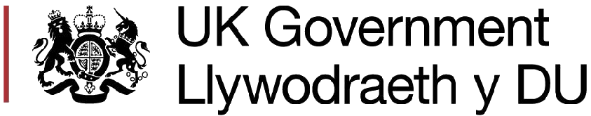 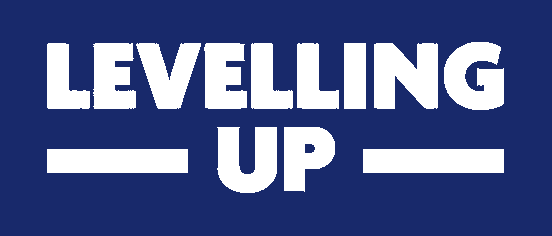 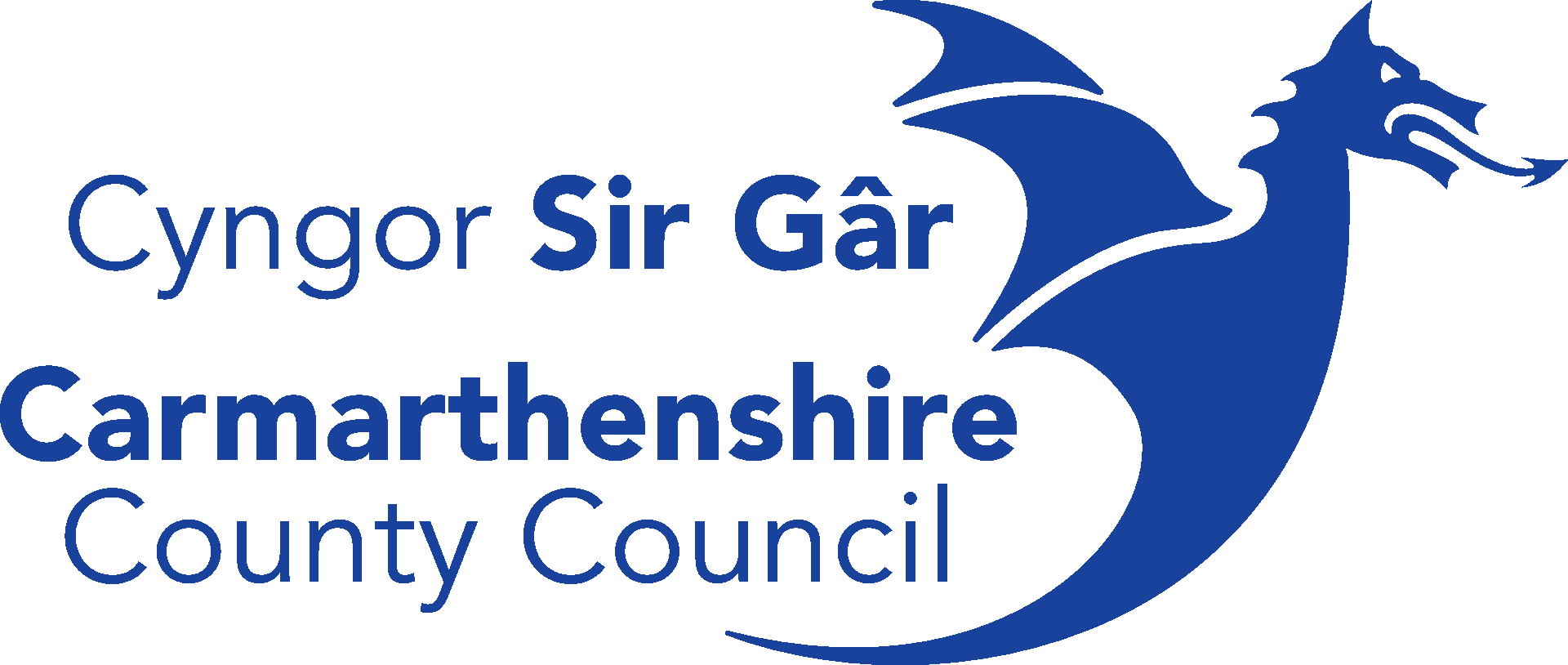 1Cyflwyniad2Themâu’r Gronfa Arloesi Gwledig3Canllawiau i Ymgeiswyr4Rheoli Cymorthdaliadau5Costau Cymwys6Opsiwn Cost Syml7Costau Anghymwys8Caffael9Ardaloedd cymwys11Caffael12Y Gymraeg13Themâu trawsbynciol 14Dangosyddion Perfformiad15Sut i wneud cais?16Amodau Cyffredinol17Canllawiau TaluGalwadDyddiad Cau  Cyllid ar gael am yr alwad  129.03.2023Hyd at 250,000226.04.2023Hyd at 250,000329.09.2023Dibynnu ar cyllid sydd yn weddill  Ffurflen Gais wedi'i chwblhauCaniatâd Statudol gan gynnwys Caniatâd cynllunio, rheoliadau adeiladu (os yw’n berthnasol)Prawf o arian cyfatebol o ffynonellau cyllid eraill (os yw'n berthnasol)Cydnabod gwrthdaro buddiannauDogfennau cyfansoddiadCopi o'r cyfrifon diweddaraf sydd ar gaelTaenlen gyllideb wedi'i chwblhauCyfriflen bancPolisi Cyfle CyfartalPolisi’r GymraegMeini Prawf DetholSgôrPwysoliadI ba raddau y mae'r prosiect yn arloesol.10x4I ba raddau y cefnogir y prosiect gan dystiolaeth neu alw arfaethedig – dylid cynnwys llythyrau o gefnogaeth10x2I ba raddau y mae'r prosiect yn cyd-fynd â blaenoriaethau allweddol y Gronfa Arloesi Gwledig10x3Cynaliadwyedd y cynnig, beth yw'r strategaeth cwblhau, parhau neu ymadael10x1Disgrifiad o’r YmatebSgôrCyflwyniad Perffaith sy'n Cydymffurfio'n Llawn - mae'r ymateb yn fanwl iawn ac yn rhoi hyder yng ngallu'r ymgeisydd i gyflawni'r holl ofynion.10Cyflwyniad Rhagorol - mae'r ymateb yn fanwl ac yn rhoi hyder yng ngallu'r ymgeisydd i gyflawni’r gofynion9Cyflwyniad Da Iawn - ymateb manwl credadwy ac argyhoeddiadol i'r gofynion8Cyflwyniad Da: ymateb credadwy i'r gofyniad7Cyflwyniad Boddhaol – ymateb digonol i ofynion ac amcanion y rhaglen6Cyflwyniad Gweddol - yn mynd i'r afael â rhai o'r gofynion ond yn brin o fanylion mewn mannau5Cyflwyniad Derbyniol - nid yw'r ymateb yn bodloni'r gofynion ac mae wedi'i egluro’n wael ond nid yn ddigon gwael i’w wrthod.4OS NA ALLWCH FODLONI'R SAFON OFYNNOL AR GYFER UNRHYW GWESTIWN CAIFF EICH CYFLWYNIAD EI EITHRIO O'R BROSES WERTHUSOOS NA ALLWCH FODLONI'R SAFON OFYNNOL AR GYFER UNRHYW GWESTIWN CAIFF EICH CYFLWYNIAD EI EITHRIO O'R BROSES WERTHUSOOS NA ALLWCH FODLONI'R SAFON OFYNNOL AR GYFER UNRHYW GWESTIWN CAIFF EICH CYFLWYNIAD EI EITHRIO O'R BROSES WERTHUSOCyflwyniad Gwan - methu â bodloni'r rhan fwyaf o'r gofynion ac wedi'i egluro'n wan, neu ddim o gwbl. Bodloni'r gofynion i raddau cyfyngedig yn unig.3Cyflwyniad Gwael - prin yn bodloni'r gofynion ac yn codi amheuon ynglŷn â’r gallu i ddatblygu prosiect derbyniol a buddiol2Cyflwyniad Annerbyniol (Materion mawr) - naill ai'n methu'n llwyr â bodloni'r meini prawf neu'n methu â dangos unrhyw ddealltwriaeth/profiad/hygrededd mewn perthynas ag amcanion y rhaglen.1Ymateb heb ei lenwi, neu ymateb sy’n gwbl annerbyniol ac nad yw’n cyflawni’r gofyniad mewn unrhyw ffordd0Atodiad 2Rheolau ynghylch Caffael Grant gan Drydydd PartiAtodiad 2Rheolau ynghylch Caffael Grant gan Drydydd PartiAtodiad 2Rheolau ynghylch Caffael Grant gan Drydydd PartiY GofynionGwerthY Broses GaffaelPopethhyd at £4,999  Rhaid cael a chadw o leiaf 1 Dyfynbris ysgrifenedigMae'n rhaid cael y gwerth gorau am arian ac mae'n rhaid cymryd gofal rhesymol i gael nwyddau, gwaith neu wasanaethau o ansawdd digonol am bris cystadleuol. Rhaid cadw cofnod dogfennol i gefnogi'r penderfyniad at ddibenion archwilio. Gofynnir i ymgeiswyr 'Meddwl Sir Gâr yn Gyntaf' wrth geisio dyfynbrisiau ar gyfer prynu Nwyddau/Gwasanaethau. Felly, edrychwch ar y farchnad i weld a oes unrhyw fusnesau yn Sir Gaerfyrddin a all ddarparu'r nwyddau / gwasanaeth yr ydych yn ceisio eu prynu. Efallai y bydd gofyn i ymgeiswyr ddangos eu bod wedi ceisio dyfynbrisiau o'r fath.Popeth£5,000 a £24,999Rhaid ceisio o leiaf 3 dyfynbris ysgrifenedig o ffynonellau cystadleuol*. Mae'n rhaid i'r dyfynbrisiau fod yn seiliedig ar yr un fanyleb a chael eu gwerthuso ar sail 'tebyg am debyg'. Mae'n rhaid cofnodi'r dyfynbrisiau a geisiwyd, y broses werthuso a'r penderfyniad dyfarnu mewn dogfen gofnodedig.Gofynnir i ymgeiswyr 'Meddwl Sir Gâr yn Gyntaf' wrth geisio dyfynbrisiau ar gyfer prynu Nwyddau/Gwasanaethau. Felly, edrychwch ar y farchnad i weld a oes unrhyw fusnesau yn Sir Gaerfyrddin a all ddarparu'r nwyddau / gwasanaeth yr ydych yn ceisio eu prynu. Efallai y bydd gofyn i ymgeiswyr ddangos eu bod wedi ceisio dyfynbrisiau o'r fath.Popeth£25,000 a £74,999Rhaid ceisio o leiaf 3 dyfynbris ysgrifenedig o ffynonellau cystadleuol*. Mae'n rhaid fod y dyfynbrisiau'n seiliedig ar:yr un fanyleb yr un meini prawf gwerthuso a'u gwerthuso ar sail 'tebyg am debyg'.  Yr arfer gorau yw sefydlu panel gwerthusoyr un dyddiad cau.Mae'n rhaid cofnodi'r dyfynbrisiau a geisiwyd, y broses werthuso a'r penderfyniad dyfarnu mewn dogfen gofnodedig at ddibenion archwilio.**Os na ddaw mwy nag un dyfynbris i law mae'n rhaid ichi gysylltu â'r Rheolwr Prosiect o Gyngor Sir Caerfyrddin (CSC), i roi'r manylion a chyfiawnhau'r broses gaffael a ddefnyddiwyd. Bydd yn rhaid i'r penderfyniad i symud ymlaen i brynu gael ei gymeradwyo gan CSC, fesul achos. Os yw'n amlwg y gellid ceisio mwy nag un dyfynbris, gall fod yn ofynnol ichi hysbysebu ar wefan GwerthwchiGymru.- https://www.sell2wales.gov.wales DS - nid yw trothwyon gwariant o £75K ac is yn cynnwys TAWDS - nid yw trothwyon gwariant o £75K ac is yn cynnwys TAWDS - nid yw trothwyon gwariant o £75K ac is yn cynnwys TAWNwyddau a Gwasanaethau£75,000 a £213,477Rhaid ceisio o leiaf 4 tendr o ffynonellau cystadleuol*, gydag  isafswm o 2 dendr yn dod i law**.Rhaid rhoi'r un wybodaeth i bawb sy’n tendro: yr un fanyleb a'r un gofynion amlinelliad o'r meini prawf gwerthuso a ddefnyddir wrth ddyfarnu'r contract un dyddiad cau ar gyfer derbyn tendrau, gydag ymrwymiad i beidio â derbyn ceisiadau ar ôl hynny.Mae'n rhaid i'r broses werthuso a ddefnyddir gyd-fynd â'r meini prawf gwerthuso a bennwyd yn wreiddiol a rhaid llunio adroddiad gwerthuso sy'n nodi ar ba sail y dyfarnwyd y tendr llwyddiannus. Yr arfer gorau yw sefydlu panel gwerthuso i bwyso a mesur y tendrau.** Os na ddaw mwy nag un tendr i law mae'n rhaid ichi gysylltu â'r Rheolwr Prosiect o Gyngor Sir Caerfyrddin (CSC), i roi'r manylion a chyfiawnhau'r broses gaffael a ddefnyddiwyd. Bydd yn rhaid i'r penderfyniad i symud ymlaen i brynu gael ei gymeradwyo gan CSC, fesul achos. Os yw'n amlwg y gellid ceisio mwy nag un tendr, gall fod yn ofynnol ichi hysbysebu ar wefan GwerthwchiGymru. https://www.sell2wales.gov.walesGwaith£75,000 a £5,336,937Rhaid ceisio o leiaf 4 tendr o ffynonellau cystadleuol*, gydag  isafswm o 3 thendr yn dod i law**. Rhaid rhoi'r un wybodaeth i bawb sy’n tendro: yr un fanyleb a'r un gofynion amlinelliad o'r meini prawf gwerthuso a ddefnyddir wrth ddyfarnu'r contract un dyddiad cau ar gyfer derbyn tendrau, gydag ymrwymiad i beidio â derbyn ceisiadau ar ôl hynny.Mae'n rhaid i'r broses werthuso a ddefnyddir gyd-fynd â'r meini prawf gwerthuso a bennwyd yn wreiddiol a rhaid llunio adroddiad gwerthuso sy'n nodi ar ba sail y dyfarnwyd y tendr llwyddiannus.  Yr arfer gorau yw sefydlu panel gwerthuso i bwyso a mesur y tendrau.** Os na ddaw mwy nag un tendr i law mae'n rhaid ichi gysylltu â'r Rheolwr Prosiect o Gyngor Sir Caerfyrddin (CSC), i roi'r manylion a chyfiawnhau'r broses gaffael a ddefnyddiwyd. Bydd yn rhaid i CSC gymeradwyo'r penderfyniad i symud ymlaen i brynu fesul achos.  Os yw'n amlwg y gellid ceisio mwy nag un tendr, gall fod yn ofynnol ichi hysbysebu ar wefan GwerthwchiGymru. https://www.sell2wales.gov.walesYn achos contractau sy'n werth mwy na £250k: Wrth ddewis contractwyr ar gyfer y rhestr dendrau, argymhellir cynnal y diwydrwydd dyladwy a'r gwiriadau ariannol priodol ar y partïon hyn. Mae'n rhaid, o leiaf, cynnal diwydrwydd dyladwy a gwiriadau ariannol ar y contractwr a ffefrir yn dilyn y gwerthusiad a chyn dyfarnu'r contract. DS - nid yw trothwyon gwariant ar gyfer Nwyddau / Gwasanaethau o dan £213,477 a gwaith o dan £5,336,937 yn cynnwys TAWDS - nid yw trothwyon gwariant ar gyfer Nwyddau / Gwasanaethau o dan £213,477 a gwaith o dan £5,336,937 yn cynnwys TAWDS - nid yw trothwyon gwariant ar gyfer Nwyddau / Gwasanaethau o dan £213,477 a gwaith o dan £5,336,937 yn cynnwys TAWNwyddau a GwasanaethauMwy na £213,477*Os yw contract am Nwyddau neu Wasanaethau yn debygol o fod yn fwy na £213,477 rhaid i'r ymgeisydd gysylltu â rheolwr y prosiect i benderfynu a fydd y contract yn ddarostyngedig i Reoliadau Contractau Cyhoeddus 2015.GwaithMwy na £5,336,937*Os yw contract am Waith yn debygol o fod yn fwy na £5,336,937 rhaid i'r ymgeisydd gysylltu â rheolwr y prosiect i benderfynu a fydd y contract yn ddarostyngedig i Reoliadau Contractau Cyhoeddus 2015.* Wrth gyfrifo gwerth amcangyfrifedig y contract er mwyn penderfynu a yw rheoliadau llawn y DU yn berthnasol, rhaid i'r amcangyfrif o werth y contract (ar gyfer y gwerthoedd hyn yn unig - nid yn is) fod yn cynnwys TAW ar 01 Ionawr 2022. Y rheswm dros hyn yw bod y DU yn aelod annibynnol o'r GPA (Cytundeb ar Gaffael gan Lywodraethau).* Wrth gyfrifo gwerth amcangyfrifedig y contract er mwyn penderfynu a yw rheoliadau llawn y DU yn berthnasol, rhaid i'r amcangyfrif o werth y contract (ar gyfer y gwerthoedd hyn yn unig - nid yn is) fod yn cynnwys TAW ar 01 Ionawr 2022. Y rheswm dros hyn yw bod y DU yn aelod annibynnol o'r GPA (Cytundeb ar Gaffael gan Lywodraethau).* Wrth gyfrifo gwerth amcangyfrifedig y contract er mwyn penderfynu a yw rheoliadau llawn y DU yn berthnasol, rhaid i'r amcangyfrif o werth y contract (ar gyfer y gwerthoedd hyn yn unig - nid yn is) fod yn cynnwys TAW ar 01 Ionawr 2022. Y rheswm dros hyn yw bod y DU yn aelod annibynnol o'r GPA (Cytundeb ar Gaffael gan Lywodraethau).Gall methiant i gadw at y gweithdrefnau perthnasol a amlinellir uchod gael ei ystyried yn ddiffyg cydymffurfio a gallai hynny arwain at dynnu’n ôl y cynnig o grant a hawlio'r arian yn ôl o bosibl.Mewn achosion lle na allwch gydymffurfio â gofynion y gweithdrefnau hyn, rhaid ichi roi gwybod i reolwr y prosiect. Os oes gennych unrhyw ymholiadau ynghylch sut i weithredu’r gweithdrefnau hyn, cysylltwch â’r Rheolwr Prosiect i gael eglurhad a chyfarwyddyd pellach.Pethau i'w gwneudPethau i beidio â’u gwneud gofalwch fod unrhyw wrthdaro buddiannau posibl yn cael ei ddatgan ar y cyfle cyntaf posibl.Peidiwch â gogwyddo’r fanyleb er mwyn diystyru neu wahaniaethu yn erbyn cyflenwyr, hynny yw cyfyngu'r fanyleb i frand penodol. cydymffurfiwch â'r rheolau priodolPeidiwch â newid y fanyleb ar ôl iddi gael ei dosbarthu.gofalwch fod y fanyleb yn fanwl-gywir a heb fod yn fwy na'r gofynion.Peidiwch â newid y meini prawf gwerthuso yn ystod y broses.gofalwch fod y Meini Prawf Gwerthuso yn uniongyrchol berthnasol i bwnc y contractPeidiwch â rhoi rhy ychydig o amser i gwmnïau gyflwyno dyfynbris.gofalwch lenwi a chadw cofnodion llawn er gwybodaeth ar gyfer y dyfodol ac at ddibenion archwilioPeidiwch â rhoi gormod o fanylion ar lafar pan fyddwch yn ateb cwestiynau penodol gan gyflenwyr. Mae'n rhaid darparu'r un wybodaeth i'r holl gyflenwyr i sicrhau bod y broses yn un deg. gofalwch fod y dyfynbrisiau/tendrau yn cael eu gwerthuso ar sail 'tebyg i'w debyg.Peidiwch â datgelu prisiau i gyflenwyr posibl.gofalwch eich bod yn delio â chyflenwyr mewn modd agored, tryloyw a hynny heb wahaniaethu.Peidiwch â thorri'r rheolau ynghylch cyfrinachedd.caniatáu digon o amser i gwmnïau gyflwyno eu dyfynbrisPeidiwch ag agor dyfynbrisiau/tendrau cyn y dyddiad cau.sicrhau bod gwerth y Nwyddau / Gwaith neu'r Gwasanaeth yn cael ei amcangyfrif yn gywir ar ddechrau'r broses i gymhwyso'r broses gaffael gywir. Rhaid defnyddio'r gwerth agregedig lle bo hynny'n berthnasol. Peidiwch ag ystyried ceisiadau a ddaw i law ar ôl y dyddiad cau.TeitlDisgrifiadCydgasgluCyfuno gwerth y contractau ar wahân ar gyfer yr un cyflenwad, gwasanaeth neu waith.Y ContractContract at ddibenion y Rheolau hyn fydd unrhyw gytundeb (boed yn ysgrifenedig) rhwng yr ymgeisydd am grant ac un neu fwy o bartïon eraill ar gyfer: -gwerthu nwyddau neu ddeunyddiau.cyflenwi nwyddau neu ddeunyddiau.cyflawni gwaithy ddarpariaeth gwasanaethau (gan gynnwys llety a chyfleusterau). Ffynhonnell Gystadleuoldarparwr annibynnol yn gwneud cynnig yn erbyn darparwr annibynnol arallNwyddaueitemau materol yw nwyddau h.y. offer, bwyd, cerbydau ac atiRheoliadau Contractau Cyhoeddus 2015rheolau a rheoliadau y mae’n rhaid i sefydliadau’r Sector Cyhoeddus lynu wrthynt wrth gaffael Nwyddau, Gwaith a Gwasanaethau dros drothwy gwerth penodol lle dylid cynnal Ymarfer Tendro swyddogol yn unol â Rheoliadau Contractau Cyhoeddus 2015.Gwerthusiaddull o bennu pa gynnig yw'r gorau o ran darparu gwerth yr arian yn unol â'r meini prawf gwerthuso a bennwyd ymlaen llawMeini Prawf GwerthusoRhestr o'r gofynion allweddol a dynnwyd o'r fanyleb a fydd yn galluogi'r cyflenwyr i esbonio sut y maent yn bwriadu darparu'r gofynion a gaiff eu gwerthuso. Mae'r meini prawf a ddefnyddir i benderfynu pa dendr yw'r mwyaf economaidd fanteisiol yn seiliedig ar gyfuniad o feini prawf pris/cost ac ansawdd.Panel GwerthusoYr arfer gorau yw sefydlu panel gwerthuso i gynnal yr ymarfer gwerthuso. Fe all fod yn briodol cael panel traws-swyddogaethol. Dylai'r panel gytuno ar y fanyleb a'r meini prawf gwerthuso. Dylai'r Panel weithredu'n gyson ym mhob cam o'r ymarferiad caffaelGwerthwchigymru Gwefan Gaffael Genedlaethol yw hon lle caiff holl gontractau’r sector cyhoeddus eu hysbysebu. Gall Derbynwyr Grant Trydydd Parti hefyd hysbysebu trwy'r wefan, a hynny yn rhad ac am ddim, ewch i wefan GwerthwchiGymru www.gwerthwchigymru.llyw.cymru/ a chysylltwch â llinell gymorth y wefan ar 0800 222 9004 i gael rhagor o wybodaeth. Gwasanaethautasgau a wneir gan bobl h.y. gwasanaethau ymgynghoriaeth, gwasanaethau cyfieithu ac atiManylebdatganiad ysgrifenedig yw hwn sy’n diffinio'r gofynion. Bydd y fanyleb yn amrywio yn ôl y gwaith, y cynnyrch neu’r gwasanaeth dan sylw. Efallai mai disgrifiad byr fydd yn achos cynnyrch syml, ond yn achos gofyniad cymhleth, bydd yn ddogfen gynhwysfawr. Ni ddylai disgrifiad o'r nwyddau, y gwaith neu'r gwasanaethau gyfeirio at wneuthuriad, brand neu ffynhonnell benodol. Tendr/Dyfynbrisdogfen y bydd darpar gyflenwr yn ei llunio mewn ymateb i wahoddiad i dendro/rhoi dyfynbris. Mae'r ddogfen yn nodi gwybodaeth gyffredinol drwy arddangos gallu a chymhwyster y cyflenwr - gan gynnwys gwybodaeth fanwl am sut y mae'n bwriadu cyflawni manylebau'r gofyniad. Gwaithgan gynnwys tirweddu, adeiladu, gwaith adeiladu ac atiYmyrraeth Cymunedau a LleDangosydd PerfformiadDiffiniadTystiolaeth ArchwilioW12: Buddsoddi mewn cynlluniau ymgysylltu â'r gymuned i gefnogi cyfranogiad cymunedol wrth wneud penderfyniadau o ran adfywio lleol.Nifer y digwyddiadau neu weithgareddau lleol a gefnogirNifer y digwyddiadau neu weithgareddau lleol a gefnogir. Mae digwyddiad yn cyfeirio at weithgareddau sydd wedi’u cynllunio. Dylai'r rhain berthyn i'r categorïau isod: 
- Y rhai sy'n ymwneud â: (1) Ffilm, Teledu, Cerddoriaeth, Radio (2) Treftadaeth (3) Celfyddydau, Amgueddfeydd a Llyfrgelloedd. - Mae gweithgareddau a digwyddiadau eraill yn cynnwys, er enghraifft ond heb fod yn gyfyngedig i, chwaraeon, gwirfoddoli, twristiaeth a gweithredu cymdeithasol.Manylion y digwyddiad arfaethedigW12: Buddsoddi mewn cynlluniau ymgysylltu â'r gymuned i gefnogi cyfranogiad cymunedol wrth wneud penderfyniadau o ran adfywio lleolNifer y cyfleoedd gwirfoddoli a gefnogirNifer y rolau gwirfoddoli sydd wedi’u trefnu ac a gefnogir o ganlyniad uniongyrchol i'r ymyriad. Mae hyn yn cynnwys cyfleoedd i bobl wirfoddoli'n rheolaidd, a chyfleoedd i wirfoddoli unwaith yn unig. 
- Mae gwirfoddoli ffurfiol yn cyfeirio at y rhai sydd wedi rhoi cymorth di-dâl drwy grŵp, clwb neu sefydliad: er enghraifft, arwain grŵp, cymorth gweinyddol neu gyfeillio neu fentora pobl.Mae cadarnhad wedi'i lofnodi gan wirfoddolwr o'r rôl a gyflawnwyd yn ymwneud yn uniongyrchol â chymorth SPF.Taflen amser gwirfoddolwyr wedi'i chwblhauW12: Buddsoddi mewn cynlluniau ymgysylltu â'r gymuned i gefnogi cyfranogiad cymunedol wrth wneud penderfyniadau o ran adfywio leolNifer y bobl a gyrhaeddwyd (gwerth rhifiadol)Nifer y bobl yr effeithir yn uniongyrchol arnynt gan ymyriad Cronfa Ffyniant Gyffredin y DU. Bydd y diffiniad o effaith uniongyrchol yn amrywio ar draws ymyriadau.
- Cynlluniau ymgysylltu - y rhai sy'n ymgysylltu'n uniongyrchol (e.e. darllen, gwylio, mynychu).
Cronfa DdataW14: Cyllid i gefnogi astudiaethau dichonoldeb perthnasol.Nifer yr astudiaethau dichonoldeb a gefnogwyd (gwerth rhifiadol)Mae sefydliad o ganlyniad i gymorth yn creu astudiaeth ddichonoldeb mewn perthynas â blaenoriaethau buddsoddi Cronfa Ffyniant Gyffredin y DU. Nid oes angen i gyllid ar gyfer prosiectau ddod o Gronfa Ffyniant Gyffredin y DU i fod yn gymwys.Copi o astudiaeth/adroddiad dwyieithogW11 : Buddsoddi mewn meithrin gallu a chymorth seilwaith ar gyfer cymdeithas sifil leol a grwpiau cymunedol.Nifer y cyfleusterau a gefnogir / a grëwyd (gwerth rhifiadol)Nifer yr amwynderau/cyfleusterau newydd sy'n cael eu creu neu eu gwella.
- Mae amwynder/cyfleuster yn golygu unrhyw wasanaeth a gynhwysir o fewn strwythur ffisegol, gan gynnwys, ond heb fod yn gyfyngedig i, lysoedd ynadon, gorsafoedd yr heddlu, neuaddau tref, cyfleusterau chwaraeon, ysbytai a thoiledau cyhoeddus. 
- Mae ‘creu’ yn golygu nad oedd yr amwynder/cyfleuster yn bodoli o'r blaen.- Mae 'gwell' yn golygu ychwanegu, adnewyddu neu atgyweirio cyfleusterau gyda'r nod o greu gwell gofod cyhoeddus. Nid yw'n cynnwys cynnal a chadw cyfleusterau presennol.

Adroddiad diwedd prosiectW11: Buddsoddi mewn meithrin gallu a chymorth seilwaith ar gyfer cymdeithas sifil leol a grwpiau cymunedol.Nifer y bobl sy'n mynychu sesiynau hyfforddiNifer y bobl sy'n mynychu sesiynau hyfforddi. 
-Mae sesiynau hyfforddi yn cynnwys ond heb fod yn gyfyngedig i: hyfforddiant yn canolbwyntio ar sgiliau digidol, rheoli, arwain, cydweithio, rhwydweithio a dewisiadau amgen carbon is.Cofrestr o fynychwyrW11: Buddsoddi mewn meithrin gallu a chymorth seilwaith ar gyfer cymdeithas sifil leol a grwpiau cymunedol.Nifer y swyddi a grëwydNifer y swyddi a grëwyd o ganlyniad uniongyrchol i’r prosiect a gefnogir (ni all ymwneud â staff cyflenwi)Cadarnhad wedi'i lofnodi gan gyflogwr o swydd newyddByddwn yn mapio gallu cyfredol y sefydliad i gyflawni yn GymraegByddwn yn ymdrechu i gynyddu gallu’r sefydliad i gyflawni’n Gymraeg naill ai trwy gyflogi staff gyda sgiliau Cymraeg , trwy ddefnyddio gwirfoddolwyr gyda sgiliau Cymraeg neu gan weithio mewn partneriaeth gyda sefydliad arall a all ddarparu yn y Gymraeg.Byddwn yn sicrhau bod gennym drefniadau ar waith i ddarparu defnyddiau yn GymraegByddwn yn ystyried cael darpariaeth Gymraeg o’r cychwyn cyntaf, wrth gynllunio’r ddarpariaethMae gennym ni Bolisi neu Gynllun Gweithredu’r Gymraeg sy’n amlinellu ein hymrwymiad i’r Gymraeg ym mhopeth a wnawnRydym yn sefydliad Cymraeg sy’n gweinyddu ac yn darparu yn y GymraegByddwn yn cyhoeddi pob deunydd cyhoeddusrwydd yn Gymraeg, yn electronig ac ar bapur. Byddwn yn sicrhau bod deunyddiau hyrwyddo yn y Gymraeg yn cael eu cyhoeddi'r un pryd â deunyddiau Saesneg, i’r un safon ac ar ffurf ble bydd y Gymraeg yn cael ei darllen gyntaf.Byddwn yn hyrwyddo ein darpariaeth / gwasanaeth i gynulleidfa Gymraeg gan nodi’n glir bod darpariaeth Gymraeg neu ddwyieithog ar gael.Byddwn yn annog siaradwyr Cymraeg i gymryd rhan / defnyddio ein gwasanaeth / prosiect yn GymraegByddwn yn hyrwyddo’r Gymraeg ym mhob gweithgareddBydd siaradwyr Cymraeg ein sefydliad yn gwisgo bathodynnau sy’n nodi y gallant siarad Cymraeg ac annog pobl i siarad Cymraeg.Byddwn yn creu hunaniaeth Gymraeg neu ddwyieithog ar gyfer fy mhrosiect / gwasanaethByddwn yn cyfathrebu neges gyffredinol â’r cyhoedd yn ddwyieithog Fe wnawn gynnig cyfathrebu ag unigolion yn Gymraeg ac yna cyfathrebu â nhw yn eu dewis iaithByddwn yn darparu ein gweithgaredd yn GymraegByddwn yn darparu ein gweithgaredd yn ddwyieithog, gan sicrhau bod y Gymraeg yn cael ei thrin yr un môr ffafriol â’r SaesnegOs na ellir darparu elfen o’r gweithgaredd yn Gymraeg oherwydd diffyg staff, byddwn yn gwneud pob ymdrech i sicrhau bod y Gymraeg yn cael ei thrin yr un fath â’r Saesneg, gan ddefnyddio hwyluswyr Cymraeg neu gyfieithu ar y pryd, neu drwy weithio mewn partneriaeth â sefydliadau eraill.Byddwn yn hyrwyddo elfennau Cymraeg ein darpariaethMae gennym ni ddealltwriaeth o sefyllfa ieithyddol y sir ac rydym yn deall yr angen i hyrwyddo’r GymraegByddwn yn cynnig darpariaeth Gymraeg yn hytrach nag aros i rywun ofyn am ddarpariaeth GymraegByddwn yn ymgysylltu â chymunedau Cymraeg (daearyddol neu fel arall)Byddwn yn sicrhau nad yw ein darpariaeth yn cael effaith negyddol ar y defnydd cyffredinol o’r Gymraeg yn y sir, gan gynnwys sicrhau nad yw ein darpariaeth yn annog siaradwyr Cymraeg i ymgysylltu â’i gilydd yn Saesneg oherwydd ein darpariaethByddwn yn sicrhau defnydd o’r Gymraeg yn ein holl ddarpariaeth gan gynnwys gan y rhai llai rhuglBydd ein gweithgaredd yn rhoi cyfle i bobl ddefnyddio eu Cymraeg neu ddatblygu eu sgiliau CymraegByddwn yn cydweithio â phartneriaid sy’n hybu’r Gymraeg (Mentrau Iaith, yr Urdd, Ffermwyr Ifanc, Meithrin, Cymraeg i Blant, Ysgolion Cymraeg, Cymraeg i Oedolion, capeli, corau, papurau newydd lleol, fforymau a rhwydweithiau sy’n hybu’r Gymraeg)A yw'r cymorth ariannol yn cael ei roi, yn uniongyrchol neu'n anuniongyrchol, o adnoddau cyhoeddus gan awdurdod cyhoeddus?YDY/NAC YDY Mae 'awdurdod cyhoeddus' yn cynnwys unrhyw endid sy'n arfer swyddogaethau o natur gyhoeddus. Mae hyn yn cynnwys awdurdodau cyhoeddus ar unrhyw lefel o lywodraeth ganolog, datganoledig, rhanbarthol neu leol a chyrff anllywodraethol sy'n cyflawni swyddogaeth gyhoeddus.Mae 'adnoddau cyhoeddus' yn cynnwys arian cyhoeddus sy'n cael eu gweinyddu gan lywodraeth y DU, y llywodraethau datganoledig, neu awdurdodau lleol, p'un a ydynt yn cael eu rhoi'n uniongyrchol, drwy gyrff cyhoeddus (megis asiantaethau), neu drwy gyrff preifat.Ydy'r cymorth ariannol yn rhoi mantais economaidd i un neu fwy o fentrau?YDY/NAC YDYRhaid i'r derbynnydd fod yn 'fenter': unrhyw endid sy'n ymwneud â gweithgaredd economaidd, sy'n golygu cynnig nwyddau a gwasanaethau ar farchnad.Rhaid i'r cymorth ariannol roi mantais economaidd, gan olygu ei fod yn cael ei ddarparu ar delerau ffafriol. Ni fydd cymorth ariannol yn rhoi mantais economaidd pe gellid ystyried yn rhesymol ei fod wedi'i gael ar yr un telerau ar y farchnad.Ydy'r cymorth ariannol yn benodol? Hynny yw, a yw'r fantais economaidd wedi'i darparu i un fenter (neu fwy nag un), ond nid i eraill?YDY/ NAC YDYMae hyn yn cwmpasu cymorth ariannol a ddarperir i fuddiolwyr penodol a bennir yn ôl disgresiwn gan y llywodraeth, yn ogystal â chymorth sy'n elwa (yn uniongyrchol neu'n anuniongyrchol) dim ond mentrau mewn sector, diwydiant neu ardal benodol, neu gyda nodweddion penodol.A fydd y cymorth ariannol yn cael, neu a yw'n gallu cael, effaith ar gystadleuaeth neu fuddsoddiad o fewn y DU, neu fasnach neu fuddsoddiad rhwng y DU a gwlad neu diriogaeth arall?YDY/NAC YDY 